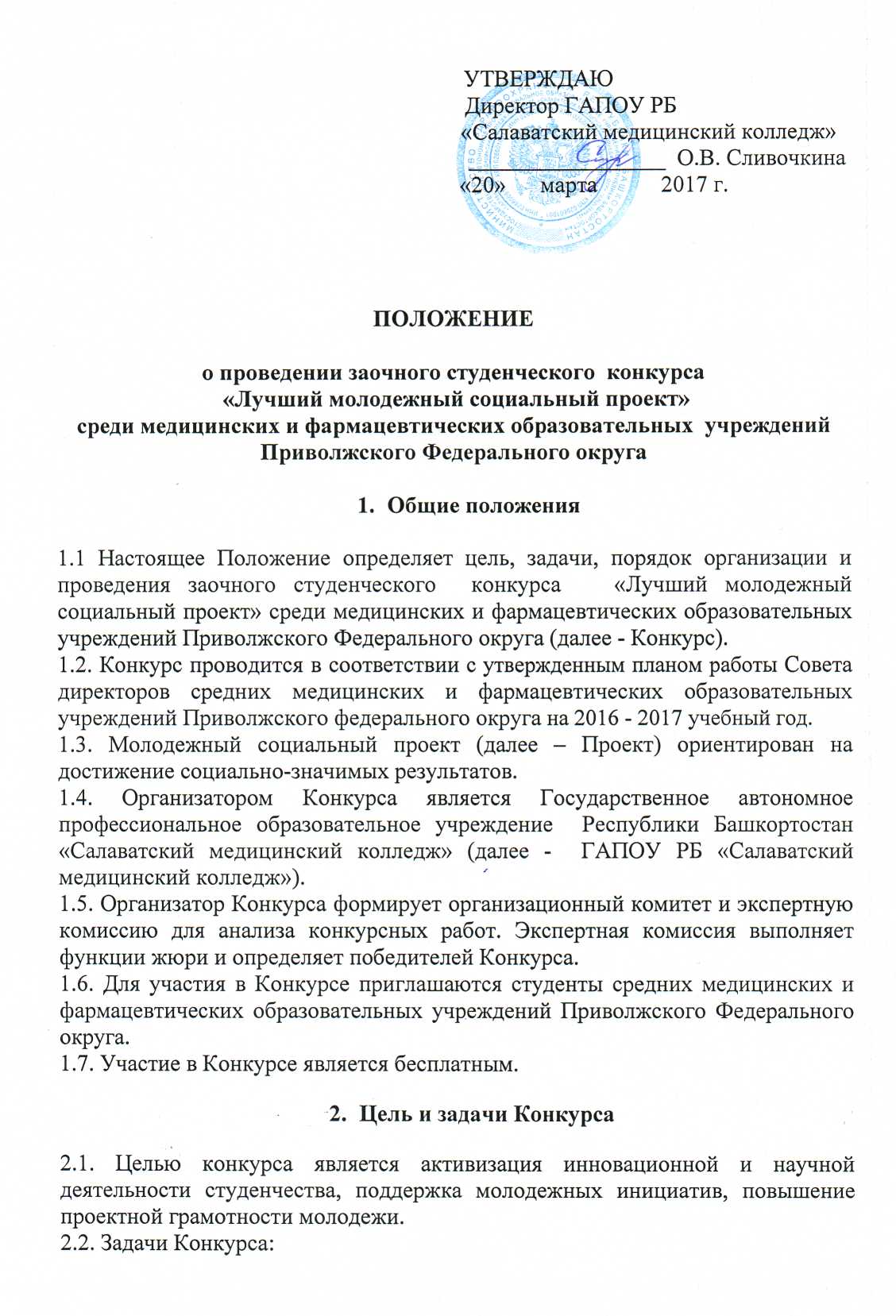 - привлечение студентов к научно-техническому творчеству;- популяризация социально - значимой  деятельности в молодежной среде;- формирование и развитие навыков проектной и инновационной деятельности;- формирование политического образа мышления и общественной инициативы.3. Порядок организации и проведения Конкурса3.1. Количество участников от одной образовательной организации не более 3-х работ.3.2. На Конкурсе могут участвовать как проектные группы, так и индивидуальные авторы. 3.3. Прием заявок (приложение 1) и конкурсных работ  на участие в заочном Конкурсе проводится в период с 24.04.2017 г.  по 28.04.2017 г.  на электронный адрес uch_smu@mail.ru  с темой письма «Заочный студенческий конкурс». 3.4. Для отправки материала на каждого участника формируется папка с пометкой «Заочный студенческий конкурс - ФИО участника», в которую входят  заявка и конкурсная работа.3.5. Экспертная комиссия по оцениванию конкурсных работ будет работать с 03.05.2017 г. по 11.05.2017 г.3.6. Материалы, не соответствующие установленным настоящим Положением требованиям, не допускаются к участию в Конкурсе. 3.7. Материалы, направленные на Конкурс, не рецензируются и не возвращаются.3.8. Работы, присланные участниками, должны быть авторскими, не заимствованными из Интернета и не нарушающими авторских прав третьих лиц.Требования к оформлению конкурсных работ4.1. Конкурсная работа должна представлять собой актуальный, ориентированный на практическую реализацию авторский проект в любой форме (проект, дело, акция или  комплекс мероприятий) с описанием его целевой направленности, целевой группы, сроков реализации, ресурсного обеспечения, конкретных механизмов его реализации и результатов (если на стадии реализации).4.2. Текстовый материалы оформляется на листах формата  А4 с полями: слева – 3 см., справа – 1 см., сверху и снизу – 2 см., шрифт Times New Roman, 14 пт (для таблиц 12 пт),  междустрочный интервал – одинарный, выравнивание по ширине страницы.4.3. В приложения  к  Проекту могут войти: графические изображения (чертежи, схемы, диаграммы и др.), фотографии, расчёты, необходимые для осуществления планируемых действий, сценарии, анкеты, результаты социальных опросов, отзывы и т.д.4.4. Конкурс социальных проектов проводится по номинациям: «PRO - Молодежь» - в номинации могут быть представлены проекты, затрагивающие все сферы деятельности молодежи: студенческое самоуправление, спорт, молодежные общественные организации, движения,   волонтерство,  досуг и отдых. 
«PRO - Истоки»  - проекты, имеющие отношение к историко - культурным истокам, выдающимся личностям малой родины, к сохранению и развитию ее традиций, культуры, народных промыслов, фольклора.«PRO - ЗОЖ» - проекты, направленные на пропаганду здорового образа жизни.«PROфилактика и социальная адаптация» - проекты, направленные на профилактику безнадзорности и правонарушений несовершеннолетних, работу с подростками, находящимися на учете в комитете по делам несовершеннолетних, находящимися в социально-опасном положении, употребляющих алкоголь и наркотики.«Арт-PRO» - любые творческие проекты, связанные с музыкальной, хореографической, театральной деятельностью и изобразительным искусством. 
«IT-PRO» - проекты в области IT-технологий, включающие разработку и совершенствование программного обеспечения, компьютерную  графику, компьютерные модели и системы, web-дизайн и электронику. 
«PROизводство»  - проекты, направленные на создание новых или усовершенствованных продуктов: товаров, услуг. 
«PRO-Гражданственность» - проекты, направленные на обеспечение высокого уровня гражданской активности, сознание своих прав и обязанностей по отношению к государству. 5. Критерии оценивания конкурсных работ6. Подведение итогов Конкурса и награждение участников6.1.  Итоги Конкурса подводятся по протоколу экспертной комиссии с учетом всех поступивших конкурсных работ.6.2. Авторы лучших работ будут награждены Дипломами  I, II, III степени. Все участники Конкурса, не получившие призовые места, получают Сертификаты участников.6.3. Все Дипломы и Сертификаты высылаются в электронном виде на электронные адреса указанные в заявках.6.4. Итоги Конкурса будут размещены 12.05.2017 г. на сайте ГАПОУ РБ «Салаватский медицинский колледж» http://salavatmk.ru, в разделе  «Новости колледжа».7. Контакты организаторов Конкурса7.1. По вопросам организации и проведения Конкурса обращаться:    Галиахметова Алсу Тимиряновна – методист, 89178057070.Е-mail: alsou.g@mail.ruПриложение 1Заявка на участие в заочном студенческом  конкурсе «Лучший молодежный социальный проект» среди медицинских и фармацевтических образовательных  учреждений Приволжского Федерального округаПримечание: заявка на участие в Конкурсе заполняется на каждого участника.1Актуальность проекта для современного общественного  развития страны.0 - 10 балла2Полнота раскрытия проекта. 0 - 10 балла3Структурированность и системность представленной информации.0 - 10 балла4Творческий подход и информативность.0 - 10 балла5Социальная эффективность: востребованность, снижение социальной напряженности.0 - 10 балла6Наглядность и  качество оформления.0 - 10 балла7Уровень эффективности социального проекта.0 - 10 баллаИТОГОИТОГОмаксимальное количество –70  балловПолное название образовательного учрежденияФИО участникаКурс и специальностьНоминацияНазвание работыФИО и должность руководителяЭлектронная почтаКонтактный телефон ФИО  руководителя учреждения